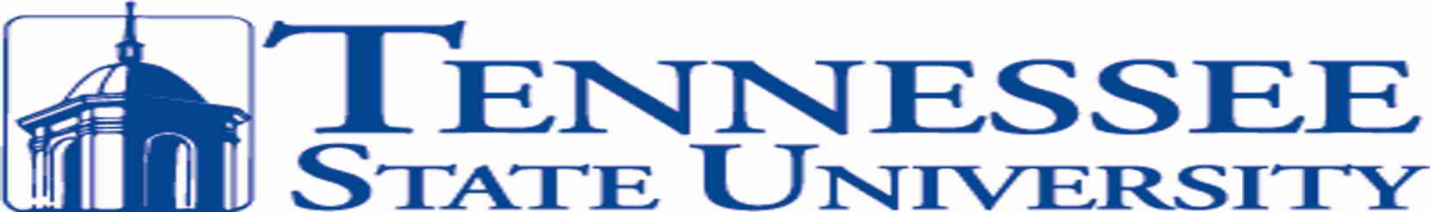 POLICE DEPARTMENTCRIME LOGNOVEMBER 2014Date and TimeComplaint #TSU - MPDLocationOffense ClassificationDate/TimeOccurredItems(s) Stolen Found/LostStatus11/1/14 011514 TSU 046663641 Walter S Davis BlvdDisorderly Conduct and DUI Arrest11/1/14 0115.012g/210LC/ASMC11/1/14 222914 TSU 46902874 C West HeimanSimple Assault11/1/14 2103OPEN11/2/14 1705 14 TSU 47071004 37th Ave NTheft from Building10/31/14 1500 hrsApple i-Phone6Open11/3/14 190014 TSU 47353400 Alameda StDrug NarcoticsDrug EquipmentLiquor Law Violation11/3/14 1900Paraphenalia, plant material,etcSMC11/4/14 124914 TSU 47443402 Alameda StreetAssault11/4/14 0814C/A  11/4/14 123814 TSU 47463401 Alameda SHarassment11/4/14 1200OPEN11/4/14 160014 TSU 47493501 John A Merritt BlvdSexual Assault11/4/14 1600OPEN11/4/14 202114 TSU 47533501 John A Merritt BlvdHarassmentSimple Assault11/4/141330Suspect: male, grey hoodie, rust colored pantsOPEN11/8/14 140014 TSU 48213505 Clare AveAssault-IntimidationAssault - Aggravated11/7/14 1830OPEN11/8/14 140714 TSU 48233201 John A Merritt BlvdTheft from A Vehicle11/4/14 1730hrsWallet and ContentsOPEN11/9/14 141114 TSU 48343501 Clare AveBurglary of Motor VehicleAggravated Trespassing, Drug Possession11/9/14 0800FoodC/A11/10/14 152014 TSU 48793501 John A Merritt BlvdSimple Assault11/10/14 1410OPEN11/11/14 132014 TSU 49093402 Alameda StreetDrug Narcotic Violation11/11/14 1140Plant MaterialStudent referral11/12/14 003014 TSU 49193401 Alameda StreetVandalism 11/11/14 2206Auto KeyedOPEN11/12/14 010514 TSU 49223504 John A Merritt BlvdIntimidation11/11/14 2210Victim threatenedOPEN11/12/14 1115hrs14 TSU 49323074 W. Heiman StStalking11/11/14 1030OPEN11/12/14 211714 TSU 49473400 Alameda StDrug Equip Violation11/12/14 2054Digital Scales,residueStudent Referral11/12/14 141214 TSU 49333504 John A Merritt BlvdHarassing Communications11/10 -11/11/14 1200-2200Threats by textingOPEN11/16/14 101514 TSU 4993John A Merritt Blvd @ 33rd Ave NDrugs/Narcotics Weapons Law Viol. Drug Equipment11/15/14 1330hrsLarge amount of leafy substance obtainedC/A x211/16/14 181314 TSU 50413400 Alameda StreetIntimidationDisorderly Conduct Arrest11/16/14 1813C/A11/17/14 000614 TSU 50693504 John A Merritt BlvdSimple Assault11/16/14 2230 -2300SMC11/19/14 112814 TSU 50793408 Alameda StTheft11/19/14 1120hrsPersonal ClothingOpen11/20/14 030014 TSU 50943504 John A Merritt BlvdDrunkennessDrug/Narcotic Law Violation11/20/14 0108Open11/21/14 202014 TSU 51193505 Clare AveTheft11/21/14 1700Items of Personal ClothingOpen11/23/14 041514 TSU 51553401 Alameda StAssault, Resisting Arrest, Disorderly Conduct11/23/14 03302 Students arrested11/23/14 103014 TSU 51593401 Alameda StAssault, Disorderly Conduct, All Other Offenses/Resisting Arrest11/23/14 1030See incident #14 TSU 51551 Juvenile Student arrested11/26/14 111514 TSU 51901600 Ed Temple BlvdTheft from Building11/26 14 1725Cellular PhoneOpen11/29/14 062714 TSU 52053060 W. Heiman StDrunkenness, Accidental Injury11/29/14 0456Student Referral Issued